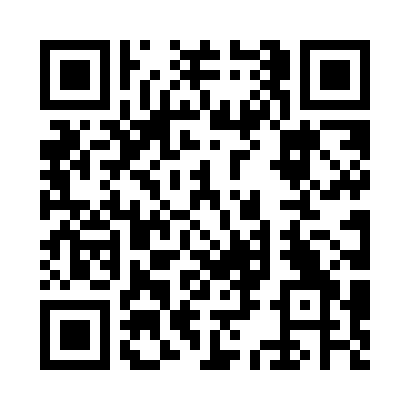 Prayer times for Glossop, Derbyshire, UKWed 1 May 2024 - Fri 31 May 2024High Latitude Method: Angle Based RulePrayer Calculation Method: Islamic Society of North AmericaAsar Calculation Method: HanafiPrayer times provided by https://www.salahtimes.comDateDayFajrSunriseDhuhrAsrMaghribIsha1Wed3:265:321:056:148:3810:452Thu3:225:301:056:158:4010:493Fri3:195:281:046:168:4210:524Sat3:165:261:046:178:4310:545Sun3:155:241:046:188:4510:556Mon3:145:231:046:198:4710:567Tue3:135:211:046:208:4910:578Wed3:125:191:046:228:5010:579Thu3:115:171:046:238:5210:5810Fri3:105:151:046:248:5410:5911Sat3:095:131:046:258:5511:0012Sun3:085:121:046:268:5711:0113Mon3:075:101:046:278:5911:0214Tue3:065:081:046:279:0011:0215Wed3:065:071:046:289:0211:0316Thu3:055:051:046:299:0411:0417Fri3:045:041:046:309:0511:0518Sat3:035:021:046:319:0711:0619Sun3:035:011:046:329:0811:0620Mon3:024:591:046:339:1011:0721Tue3:014:581:046:349:1111:0822Wed3:014:561:046:359:1311:0923Thu3:004:551:046:369:1411:1024Fri2:594:541:056:369:1611:1025Sat2:594:531:056:379:1711:1126Sun2:584:511:056:389:1911:1227Mon2:584:501:056:399:2011:1328Tue2:574:491:056:409:2111:1329Wed2:574:481:056:409:2311:1430Thu2:564:471:056:419:2411:1531Fri2:564:461:056:429:2511:15